1. Запишите в тетрадьРеакции обмена – это реакции, в результате которых,  два сложных вещества обмениваются своими составными частями. 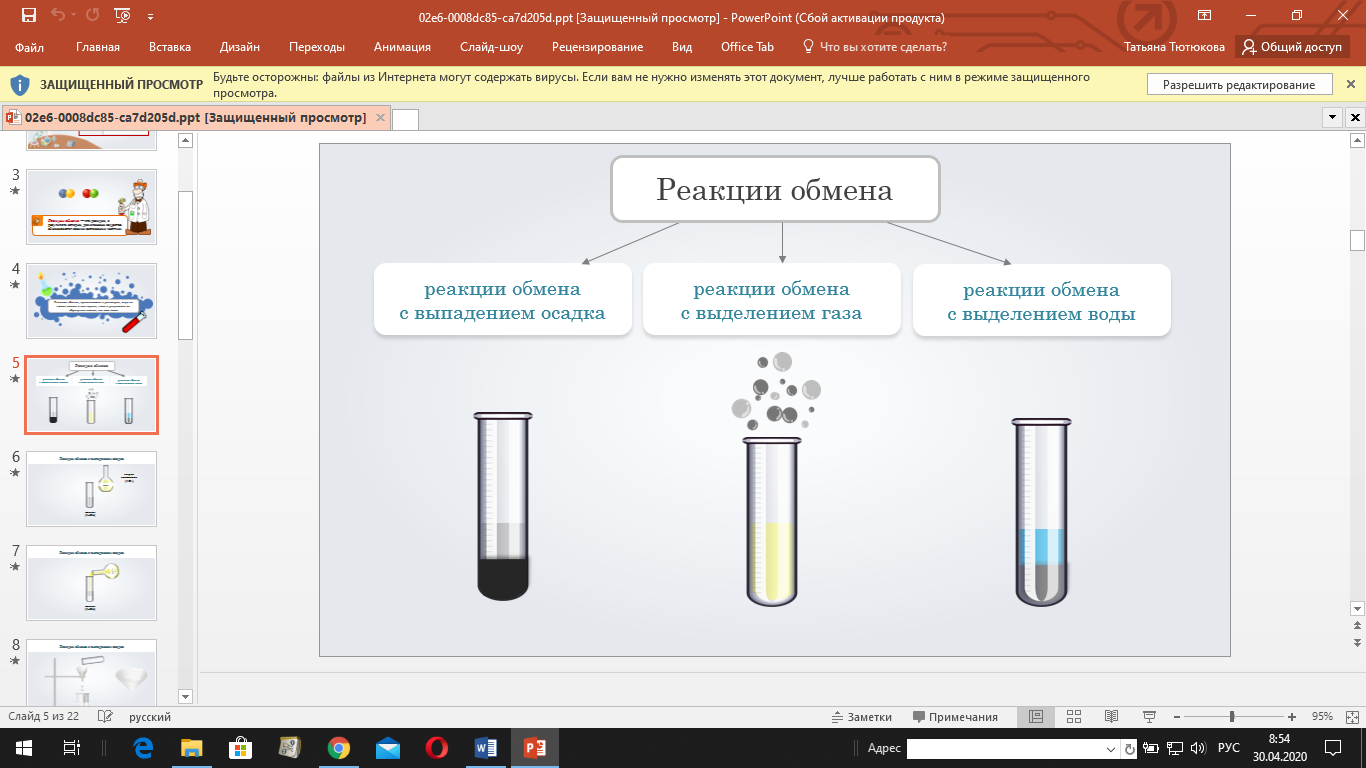 Реакции обмена, протекающие в растворах, идут до конца только в том случае, если в результате их образуется осадок, газ или вода.Реакции нейтрализации – это реакции обмена между кислотой и щелочью, в результате которой образуется другое вещество и  вода.2. Запишите уравнения реакций и расставьте при необходимости коэффициенты, определите реакции нейтрализации. Оксид цинка + соляная кислота =Гидроксид натрия + соляная кислота =Азотная кислота + гидроксид калия = Серная кислота + гидроксид цинка =Хлорид бария + серная кислота =Нитрат серебра + соляная кислота =Сульфат магния + гидроксид калия =